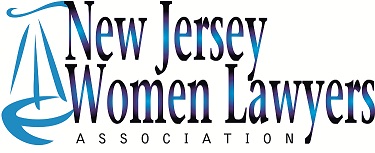 633 Franklin AvenuePMB #118Nutley, New Jersey 07110973-819-9488Grant Application:  2013Deadline:  January 15, 2013________________________PLEASE MAIL COMPLETED GRANT APPLICATION  WITH SUPPORTING MATERIALS TO:Colleen SkinnerNew Jersey Women Lawyers Association633 Franklin Avenue, PMB #118Nutley, New Jersey  07110AND e-mail PDF of the same TO:cskinner@njwla.orgPlease send original copy of Grant Agreement with authorized signatures by mail.For questions, please call Colleen at (973) 819-9488.GRANT APPLICATIONName and Description of Organization/Institution:      Name of Foundation (if applicable):     Tax ID Number:      Address:      City:      	County:      	State:      	Zip Code +4:      Day-to-Day Contact Person:     Phone: (Please use direct line if available):      		Fax:      Email Address:      			Website:      Program/Project Title:     Program/Project Director:     Total Grant Amount Requested:Identify all other co-sponsoring entities supporting your project and/or applications made to co-sponsors and amounts granted by, and/or requested from, co-sponsors:      	Program’s efforts are for research, development, and/or implementation of solutions, strategies and initiatives to address #(s)       below:1) the support and promotion of women lawyers to the highest levels of law firm, government, academic, community and corporate positions and the judiciary; 2) the engagement in statewide and/or nationwide efforts designed to retain women in the legal profession, including through providing education; 3) the removal of  barriers to women’s entry and advancement in the legal profession; 4) the development and promotion of women leaders, role models and mentors in the legal profession;5) the education of the legal profession and general public about gender equity concerns and issues related to the legal profession.6) providing a voice for women, including in shaping legislation of importance to women; and/or7) encouraging women to attend law school.Permission to publish:Permission is hereby granted to NJWLA to publish the grant award recipient and information contained within the Grant Application in the event the applicant is a grant recipient.By submitting this Grant Application, the applicant acknowledges that a condition of any grant award is that the Grant Agreement shall be signed by two officers of the organization or by the individual recipient.  A copy of the Grant Agreement is attached to this Application.Authorized Signatory: 	Name and Title (Printed):  	     Phone Number: 		Date: 	Other Information:	All applications must be accompanied by:•	A listing of the organization’s current Board of Directors.•	A copy of the organization’s Certificate of Incorporation.•	If requesting more than $7,500, please include a copy of the organization’s most recent audit or an organization-wide financial statement certified by a financial officer or treasurer.ABSTRACT and STATEMENT OF NEED, PURPOSE OF GRANT 
AND EVALUATION PROCESS:In the space below, please provide a clear, concise abstract describing the program/project for which you seek funding, written for release to the general public should this application be chosen for funding.  Specifically, your abstract should include a short description to the extent applicable of:  your research; the service(s) you plan to provide; your intended audience and/or beneficiaries; what efforts will be made to publicize the program to its intended audience; what mechanism will be used to evaluate the success of the program; the current need to be addressed by the program/project; and any other relevant applicable information.  (please type here – not to exceed 3 typed pages).  Please note that NJWLA is most interested in applications with a geographic focus that benefits individuals living and working in New Jersey.Detailed Budget for the Grant Cycle:  February 2013 through January 2014      Program Name:      PLEASE ATTACH ANY RELEVANT INFORMATION REGARDING BUDGET JUSTIFICATION AND OTHER SOURCES OF FUNDINGBIOGRAPHICAL INFORMATIONInformation should be submitted for the Program Director and personnel included in budget request only.  Please use a separate form for each person.____________________________________________________________________________NAME:      				TITLE:      EDUCATION (Begin with baccalaureate or initial professional education, include postdoctoral training):PROFESSIONAL EXPERIENCE: Please attach and list, in chronological order, concluding with present position, previous employment, experience and honors.RELEVANT PROFESSIONAL EMPLOYMENT EXPERIENCE*IMPORTANT*PLEASE PROVIDE A DETAILED INDEX OF ALL ATTACHMENTS TO THIS APPLICATION.Personnel (include a description of each person’s role)Projected Hours to Be Spent on Program/ProjectApplicable Salary and/or Hourly RateDollar Amount RequestedSupplies (Itemize specifically by category, quantities and cost per item):Supplies (Itemize specifically by category, quantities and cost per item):Supplies (Itemize specifically by category, quantities and cost per item):Travel:Travel:Travel:Other Expenses (Itemize specifically by category and include quantities and cost per item):Other Expenses (Itemize specifically by category and include quantities and cost per item):Other Expenses (Itemize specifically by category and include quantities and cost per item):TOTAL FUNDING REQUESTED FROM NJWLA :TOTAL FUNDING REQUESTED FROM NJWLA :TOTAL FUNDING REQUESTED FROM NJWLA :Co-Sponsor’s Contribution:    (Identity per Co-Sponsor)Co-Sponsor’s Contribution:    (Identity per Co-Sponsor)Co-Sponsor’s Contribution:    (Identity per Co-Sponsor)Other Contributions:Other Contributions:Other Contributions:TOTAL BUDGET FOR PROJECT:TOTAL BUDGET FOR PROJECT:TOTAL BUDGET FOR PROJECT:INSTITUTIONDEGREEYEARS DEGREE HELDFIELD OF STUDY CONFERREDCOMPANY OR INSTITUTIONTITLE AND RESPONSIBILITIESYEARS OF SERVICEREFERENCES:
(Optional)